VÁŽENÍ OBČANÉ, 
SRDEČNĚ VÁS ZVEME NA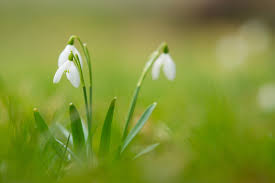 HUDEBNĚ ZÁBAVNÝ POŘAD S NEJKRÁSNĚJŠÍMI ČESKÝMI I SVĚTOVÝMI MELODIEMI Z OPERET A MUZIKÁLŮ, VE KTERÉM ÚČINKUJÍ PŘEDNÍ SÓLISTÉ NÁRODNÍHO DIVADLA MORAVSKOSLEZSKÉHO V OSTRAVĚ,,JARNÍ SETKÁNÍ S OPERETOU  A MUZIKÁLEM“V SOBOTU 9. BŘEZNA 2019 v 15:00 HODINV RESTAURACI „U ADÁMKŮ“.ZVE KULTURNÍ A SOCIÁLNÍ KOMISE